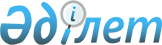 О внесении дополнений в постановление акимата города Каражал N 210 от 03 августа 2011 года "Об установлении квоты рабочих мест для лиц, освобожденных из мест лишения свободы и для несовершеннолетних выпускников интернатных организаций в городе Каражал"
					
			Утративший силу
			
			
		
					Постановление акимата города Каражал Карагандинской области от 28 августа 2012 года N 229. Зарегистрировано Департаментом юстиции Карагандинской области 18 сентября 2012 года N 1936. Утратило силу постановлением акимата города Каражал Карагандинской области от 15 апреля 2016 года № 44/5      Сноска. Утратило силу постановлением акимата города Каражал Карагандинской области от 15.04.2016 № 44/5.

      В соответствии со статьей 31 Закона Республики Казахстан от 23 января 2001 года "О местном государственном управлении и самоуправлении в Республике Казахстан", подпунктами 5-5), 5-6) статьи 7 Закона Республики Казахстан от 23 января 2001 года "О занятости населения", в целях обеспечения занятости лиц, состоящих на учете в службе пробации уголовно-исполнительной инспекции, освобожденных из мест лишения свободы и несовершеннолетних выпускников интернатных организаций, испытывающих трудности в поиске работы, акимат города Каражал ПОСТАНОВЛЯЕТ:

      1. Внести в постановление акимата города Каражал от 03 августа 2011 года N 210 "Об установлении квоты рабочих мест для лиц, освобожденных из мест лишения свободы и для несовершеннолетних выпускников интернатных организаций в городе Каражал" (зарегистрировано в Реестре государственной регистрации нормативных правовых актов за номером 8-5-113, опубликовано в газете "Қазыналы өңір" от 03 сентября 2011 года N 36) следующие дополнения: 

      в заголовке:

      после слов "лиц, освобожденных из мест лишения свободы" дополнить словами ", лиц, состоящих на учете в службе пробации уголовно-исполнительной инспекции"; 

      в пункте 1: 

      после слов "лиц, освободившихся из мест лишения свободы" дополнить словами ", лиц, состоящих на учете в службе пробации уголовно-исполнительной инспекции".

      2. Контроль за исполнением настоящего постановления возложить на заместителя акима города Курмансеитова А.К.

      3. Настоящее постановление вводится в действие со дня официального опубликования.


					© 2012. РГП на ПХВ «Институт законодательства и правовой информации Республики Казахстан» Министерства юстиции Республики Казахстан
				Аким города Каражал

Г. Ашимов

